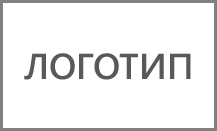 Договор оказания консультационных услуг № {НомерДокумента}Гражданин РФ {НазваниеКонтр}, паспорт {ПаспортКонтр}, зарегистрированный по адресу {АдресКонтр}, именуемый в дальнейшем «Заказчик», с одной стороны, и Индивидуальный предприниматель {ФИОИП} именуемый в дальнейшем «Исполнитель», действующий на основании свидетельства о регистрации индивидуального предпринимателя {ОГРН}, с другой стороны,именуемые в дальнейшем «Стороны», заключили настоящий Договор о нижеследующем:1. Предмет договора1.1. По настоящему договору оказания информационно-консультационных услуг (далее по тексту - “Услуги”) Исполнитель обязуется оказать услуги, указанные в п.1.2 настоящего Договора, а Заказчик обязуется принять и оплатить услуги Исполнителя в соответствии с условиями Договора.
1.2. Исполнитель обязуется оказать Заказчику информационно – консультационные услуги согласно предлагаемым Программам, указанным на сайте  Исполнителя https://myacademy.ru/ (далее по тексту - "Сайт"), в частности:{Комментарий}1.3. После оказания Услуг Исполнитель выдает Заказчику Сертификат о прохождении обучения, подтверждающий оказание Услуг Исполнителем.1.4. Информационно-консультационные услуги не являются образовательной деятельностью, не подлежат лицензированию, не сопровождаются проведением итоговой аттестации, присвоения какой-либо квалификации и выдачей документа об образовании.1.5. Информация и иные материалы, в том числе на бумажных, оптических и электронных носителях, аудио и видеозаписи, предоставленные Заказчику Исполнителем в рамках оказания услуг по настоящему договору, являются конфиденциальной информацией, предназначенной исключительно для Заказчика. В случае, если Заказчик допустит распространение указанной информации, он несет ответственность перед Исполнителем за причиненные фактом распространения информации убытки в виде штрафа, размер которого указан в п.7.4.2. Сумма договора и порядок расчетов2.1. Стоимость услуг Исполнителя, оказываемых в соответствии с настоящим Договором составляет {СуммаДокумента} рублей ({СуммаДокументаПрописью}). НДС не облагается в связи с применением Исполнителем упрощенной системы налогообложения (на основании ст.346.11 п. 2 НК РФ). На основании вышеизложенного счет-фактуры не выставляются. 2.2. Оплата услуг Исполнителя по настоящему Договору производится в срок не позднее 3 (трех) календарных дней до даты начала оказания Услуг, указанной в п.1.2., в размере 100% стоимости услуг, определенных Сторонами настоящим Договором.2.4. Все расчеты по Договору осуществляются в рублях Российской Федерации.2.5. Способы оплаты по Договору:на сайте Исполнителя с использованием системы приема платежей Яндекс Касса (https://kassa.yandex.ru/);наличными денежными средствами по месту оказания услуг;перечисление Заказчиком денежных средств на расчетный счет Исполнителя.2.6. Для целей Договора днем оплаты считается день поступления денежных средств на счет системы приема платежей Яндекс Касса (https://kassa.yandex.ru/) / Исполнителю по месту оказания услуг / на расчетный счет банка Исполнителя.2.7. Возврат денежных средств в случаях, предусмотренных настоящим Договором, производится Исполнителем в следующем порядке:2.7.1. Заказчик передает Исполнителю оригинал заявления на возврат уплаченных денежных сумм с указанием основания для возврата и реквизитов для перечисления денежных средств. 2.7.2. Исполнитель возвращает уплаченные Заказчиком денежные средства на счет, указанный в заявлении на возврат, в течение 5 (пяти) рабочих дней с даты получения соответствующего заявления Заказчика.3. Права и обязанности сторон3.1. "Заказчик" обязуется:3.1.1 Выбрать необходимую(ые) программу(ы) консультационных услуг в соответствии с предлагаемыми Исполнителем Программами консультационных услуг.3.1.2. Оплатить Услуги в порядке, размере и сроки, предусмотренные настоящим Договором.3.1.3. Своевременно посещать консультации, выполнять задания и предоставлять необходимые данные Исполнителю.3.1.4. Бережно относиться к имуществу Исполнителя.3.1.5. Соблюдать требования локальных нормативных актов Исполнителя, соблюдать дисциплину и общепринятые нормы поведения, в частности, проявлять уважение к персоналу Исполнителя и другим слушателям консультаций, не посягать на их честь и достоинство.3.1.6. Своевременно передать все необходимые для оказания услуг документы и информацию Исполнителю.3.1.7. Возмещать ущерб, причиненный имуществу Исполнителя в соответствии с законодательством РФ.3.1.8. Не использовать информацию, полученную от Исполнителя в своих корыстных целях, способную нанести ущерб или испортить репутацию Исполнителя.3.1.9. Подписанием настоящего Договора Заказчик дает Исполнителю согласие на обработку персональных данных, необходимых для исполнения настоящего Договора, в том числе: фамилию, имя, год, месяц, дату рождения, номер телефона, адрес электронной почты, (в том числе, сбор, систематизацию, накопление, уточнение (обновление, изменение), использование, уничтожение, бессрочное хранение), вышеуказанных данных в электронном виде и/или на бумажных носителях для целей сбора статистических данных, рассылки приглашений на мероприятия и иной информации, в том числе посредством электронной почты и смс-сообщений. Исполнитель принимает на себя обязательства сохранения конфиденциальности персональных данных Заказчика. Одновременно с вышеуказанным согласием на обработку персональных данных Заказчик также дают свое полное согласие на получение сообщений от Исполнителя посредством электронной почты и смс-сообщений, в том числе сообщений рекламного содержания, касающихся услуг Исполнителя.3.2.  "Исполнитель" обязуется:3.2.1. Организовать и обеспечить надлежащее оказание Услуг в соответствии с условиями Договора.3.2.2. Соблюдать график (даты и время) консультаций, указанный в настоящем Договоре или в электронной форме посредством электронной почты до начала оказания услуг. Исполнитель вправе изменить дату и/или время консультаций в указанном графике, уведомив об этом Заказчика по электронной почте не менее чем за 1 (один) рабочий день до изменяемой даты и/или времени оказания услуг.3.2.3. Обеспечивать Заказчика:Необходимым оборудованием;Необходимым оснащением;Необходимыми информационными материалами.3.2.4. Использовать все личные данные о Заказчике, указанные им в порядке п.3.1.8 Договора, только для оказания Услуг, не передавать их третьим лицам.3.2.5. Давать устные и письменные консультации Заказчику по дополнительным вопросам Заказчика. Сложность вопроса, объем, и сроки консультирования определяется в каждом конкретном случае Исполнителем самостоятельно.3.3. "Заказчик" вправе:3.3.1. Требовать от Исполнителя предоставления информации по вопросам организации и обеспечения надлежащего оказания Услуг.3.3.2. Требовать надлежащего и своевременного оказания Услуг Исполнителем.
3.3.3. Отказаться от исполнения Договора в любое время до подписания акта оказанных услуг, уплатив Исполнителю часть установленной цены пропорционально части оказанных услуг, выполненной до получения извещения об отказе Заказчика от исполнения договора.3.3.4. В случае невозможности прибытия Заказчика или отказа от услуг Исполнителя после оплаты услуг Исполнителя, Заказчик вправе:а) перенести по соглашению Сторон предоставление услуги на другие даты, но не более одного раза в предоставленные Исполнителем сроки, илиб) принять участие в ином равнозначном по стоимости курсе консультаций Исполнителя в течение 6 (шести) месяцев с момента наступления событий 1 абзаца настоящего пункта, илив) потребовать возврата оплаченной стоимости услуг по договору за вычетом фактически понесенных исполнителем расходов.3.4. “Исполнитель" вправе:3.4.1. Самостоятельно определять формы и методы оказания Услуг, прописывая условия на Сайте.3.4.2. Для оказания услуг Исполнитель вправе без согласия Заказчика привлекать соисполнителей по своему выбору.3.4.3. Самостоятельно определять состав специалистов, оказывающих Услуги, и по своему усмотрению распределять между ними оказание услуг.3.4.4. Требовать оплаты за оказанные или оказываемые Услуги.3.4.5. Отказаться от исполнения Договора при условии полного возмещения реального ущерба Заказчику в соответствии с законодательством России.3.4.6. Получать от Заказчика любую информацию, необходимую для выполнения своих обязательств по Договору. В случае непредставления либо неполного или неверного представления Исполнителем информации Исполнитель вправе приостановить исполнение своих обязательств по "Договору" до представления необходимой информации.4. Порядок сдачи-приемки4.1. В течение 5 (пяти) рабочих дней со дня окончания оказания Услуг Исполнитель обязан предоставить Заказчику Сертификат установленного Исполнителем образца о прохождении консультационных услуг, подтверждающий оказание Услуг, а также Акт об оказанных услугах.4.2. Документы, указанные в п. 4.1 "Договора" Исполнитель отправляет Заказчику по почте, или по электронной почте, или посредством электронного документооборота (ЭДО) по своему выбору. В случае дистанционного оказания услуг, онлайн-трансляции или предоставления доступа к видеозаписям документы высылаются только посредством электронной почты или электронного документооборота (ЭДО).
4.3. Заказчик в течение 5 (пяти) рабочих дней со дня предоставления акта сдачи-приемки обязан направить Исполнителю подписанный акт или мотивированный отказ от его подписания. В случае если Заказчик не выполняет данное условие, обязательства Исполнителя перед Заказчиком по данному Договору и соответствующему Дополнительному соглашению считаются выполненными в полном объеме, а акты сдачи-приемки - надлежащим образом оформленными.5. Перенос времени и пропуск консультаций5.1. В случае если Исполнитель не может провести консультацию он обязан предупредить Заказчика не менее чем за 1 (один) рабочий дней до даты и времени консультации путем сообщения по телефону или адресу электронной почты, указанным Заказчиком и перенести консультацию на согласованное с Заказчиком время.5.2. Заказчик соглашается с тем, что в случае если в установленное время Заказчик не приходит на консультацию и не перенес до этого консультацию путем согласования с Исполнителем по электронной почте или телефону, Исполнитель вправе ожидать Заказчика в течение 10 минут. В случае неявки Заказчика в установленное в данном пункте время, консультация считается пропущенной по вине Заказчика и не переносится на другое время.6. Срок действия договора6.1. Настоящий Договор вступает в силу с момента его подписания обеими Сторонами и действует до полного выполнения Сторонами своих обязательств.6.2. Настоящий Договор может быть расторгнут как по взаимному соглашению Сторон, так и по требованию одной из них с письменным предупреждением об этом не менее чем за 5 (пять) календарных дней до предполагаемой даты расторжения.6.3. Настоящий Договор может быть расторгнут Исполнителем в одностороннем порядке в случае нарушения Заказчиком сроков оплаты.6.4. Исполнитель в случае расторжения Договора по основаниям, указанным в п. 6.3, обязан направить Заказчику письменное уведомление не позднее чем за 5 (пять) календарных дней до предполагаемой даты расторжения Договора.6.5. Заказчик вправе в одностороннем порядке отказаться от исполнения настоящего Договора при условии оплаты Исполнителю фактически понесенных им расходов.6.6. Исполнитель вправе в одностороннем порядке отказаться от исполнения настоящего Договора лишь при условии полного возмещения Заказчику убытков.6.7. Настоящий Договор может быть расторгнут после урегулирования Сторонами всех спорных вопросов и выполнения взаимных обязательств по Договору и Дополнительным соглашениям к Договору.7. Ответственность сторон7.1. Стороны несут ответственность за неисполнение или ненадлежащее исполнение своих обязательств по Договору в соответствии с Договором и законодательством России.7.2. Неустойка по Договору выплачивается только на основании обоснованного письменного требования Сторон.7.3. Выплата неустойки не освобождает Стороны от выполнения обязанностей, предусмотренных Договором.
7.4. Заказчик обязуется не распространять любые материалы, полученные от Исполнителя в ходе оказания Услуг, а также не записывать Услугу на аудио- и/или видеоносители. В случае, если Заказчик допустит распространение указанной информации, он несет ответственность перед Исполнителем за причиненные фактом распространения информации убытки, включая недополученную прибыль и Исполнитель вправе взыскать штраф в 100-кратном размере от стоимости, оказываемых услуг, указанной в п.2.1. Договора и в выставленном Заказчику счете.8. Конфиденциальность8.1. Полученная Стороной в процессе исполнения настоящего Договора любая информация о коммерческой деятельности, новых решениях и технических знаниях другой Стороны является конфиденциальной и не подлежит разглашению третьим лицам без письменного согласия другой Стороны.8.2. Каждая из Сторон принимает на себя обязательство никакими способами не разглашать (делать доступной любым третьим лицам, кроме случаев наличия у третьих лиц соответствующих полномочий в силу прямого указания закона) конфиденциальную информацию другой Стороны, к которой она получила доступ при заключении настоящего Договора и в ходе исполнения обязательств, возникающих из Договора. Настоящее обязательство исполняется Сторонами в пределах срока действия настоящего Договора и в течение одного года после прекращения его действия, если не будет оговорено иное.9. Разрешение споров из договора9.1. Претензионный порядок досудебного урегулирования споров из Договора является для Сторон обязательным.9.2. Срок рассмотрения претензионного письма составляет 5 (пять) рабочих дней со дня получения последнего адресатом.9.3. Споры из Договора разрешаются в судебном порядке в соответствии с законодательством. 10. Форс-мажор10.1. Стороны освобождаются от ответственности за полное или частичное неисполнение обязательств по Договору в случае, если неисполнение обязательств явилось следствием действий непреодолимой силы, а именно: пожара, наводнения, землетрясения, забастовки, войны, действий органов государственной власти или других независящих от Сторон обстоятельств.10.2. Сторона, которая не может выполнить обязательства по Договору, должна своевременно, но не позднее 5 (пяти) календарных дней после наступления обстоятельств непреодолимой силы, письменно известить другую Сторону, с предоставлением обосновывающих документов, выданных компетентными органами.11. Прочие условия11.1. Стороны признают, что если какое-либо из положений Договора становится недействительным в течение срока его действия вследствие изменения законодательства, остальные положения Договора обязательны для Сторон в течение срока действия Договора.11.2. Настоящий Договор вступает в действие с момента подписания и действует до момента окончательного исполнения услуг, указанных в п.1.2.11.3. В случае изменения у какой-либо из Сторон местонахождения, названия, банковских реквизитов и прочего она обязана в течение 10 (десяти) календарных дней письменно известить об этом другую Сторону, причем в письме необходимо указать, что оно является неотъемлемой частью настоящего Договора.11.4. Любые изменения и дополнения к настоящему Договору имеют силу только в том случае, если они оформлены в письменном виде и подписаны обеими Сторонами.11.5. Настоящий Договор составлен в двух экземплярах, имеющих одинаковую юридическую силу, по одному экземпляру для каждой из Сторон.11.6. Вопросы, не урегулированные настоящим Договором, разрешаются в соответствии с действующим законодательством Российской Федерации.12. Местонахождение и банковские реквизиты сторон{ДатаДокумента}ЗАКАЗЧИК:{НазваниеКонтр}Паспорт: {ПаспортКонтр}Адрес: {АдресКонтр}Tел. / Tel: {ТелефонКонтр}Электронная почта / E-mail:{ЕмэйлКонтр}{ДолжностьКонтр} {ФИОКонтрДляПодписи}________________________ПодписьИСПОЛНИТЕЛЬ:{ФИОИП}ИНН: {ИНН}ОГРНИП: {ОГРН}Юридический адрес: {ЮридическийАдрес}Почтовый адрес: {АдресДляДокументов}Телефон: {Телефон}Банковские реквизиты:Банк: {НаименованиеБанкаИГородБанка}Р/с: {РасчетныйСчет}К/с: {КоррСчет}БИК: {БИК}{ФИОДляПодписи}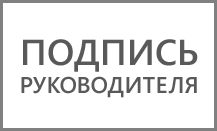 ______________________Подпись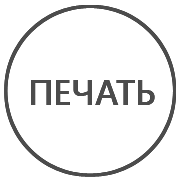 М.П.